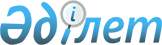 Сайрам ауданы әкiмдiгiнiң 2016 жылғы 6 қыркүйектегi № 338 "Сайрам ауданында көшпелi сауданы жүзеге асыру үшiн орындарды белгiлеу туралы" қаулысының күші жойылды деп тану туралыОңтүстiк Қазақстан облысы Сайрам ауданы әкiмдiгiнiң 2017 жылғы 22 мамырдағы № 201 қаулысы. Оңтүстiк Қазақстан облысының Әдiлет департаментiнде 2017 жылғы 29 мамырда № 4111 болып тiркелдi      "Қазақстан Республикасының жергілікті мемлекеттік басқару және өзін-өзі басқару туралы" Қазақстан Республикасының 2001 жылғы 23 қаңтардағы Заңының 37-бабының 8 тармағына сәйкес Сайрам ауданы әкімдігі ҚАУЛЫ ЕТЕДІ:

      1. Сайрам ауданы әкiмдiгiнiң 2016 жылғы 6 қыркүйектегi № 338 "Сайрам ауданында көшпелi сауданы жүзеге асыру үшiн орындарды белгiлеу туралы" (Нормативтік құқықтық актілерді мемлекеттік тіркеу тізілімінде 2016 жылғы 19 қыркүйектегі № 3847 болып тіркелген, 2016 жылғы 23 қыркүйектегі "Мәртөбе" газетінде жарияланған) қаулысының күші жойылды деп танылсын.

      2. "Сайрам ауданы әкімінің аппараты" мемлекеттік мекемесі Қазақстан Республикасының заңнамалық актілерінде белгіленген тәртіпте:

      1) осы қаулыны Сайрам ауданының аумағында таратылатын мерзімді баспа басылымдарында ресми жариялануын, сондай-ақ Қазақстан Республикасы нормативтік құқықтық актілерінің эталондық бақылау банкіне енгізу үшін Республикалық құқықтық ақпарат орталығына жіберуін;

      2) осы қаулыны Сайрам ауданы әкімдігінің интернет-ресурсына орналастыруын қамтамасыз етсін.

      3. Осы қаулы оның алғашқы ресми жарияланған күнінен кейін күнтізбелік он күн өткен соң қолданысқа енгізіледі.

      4. Осы қаулының орындалуын бақылау аудан әкімінің орынбасары Б.Олжаевқа жүктелсін.


					© 2012. Қазақстан Республикасы Әділет министрлігінің «Қазақстан Республикасының Заңнама және құқықтық ақпарат институты» ШЖҚ РМК
				
      Аудан әкімі

С.Сапарбаев
